TÜRKİYEATLETİZMFEDERASYONU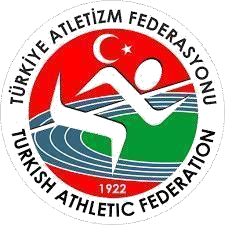 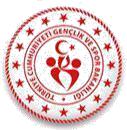 UZAKTAN EĞİTİMÇOCUK KORUMA VE ÇOCUK ATLETİZMİ EĞİTİM PROGRAMI24-26 Kasım202224-26 Kasım2022 tarihleri arasında gerçekleşecek olan ‘‘Çocuk Koruma, Çocuk Atletizmi Eğitim Programı ve Çocuk Atletizmi Uygulama Eğitimi ’’konubaşlıklıUzaktanSeminerinekatılmayahakkazanan kursiyerlerinlistesi aşağıdayeralmaktadır.Söz konusu eğitimin ilk iki günü (24-25 Kasım 2022) Uzaktan Eğitim ile Zoom Uygulaması üzerinden gerçekleşecektir (Tüm kursiyerlerin katılması zorunludur).Yüz yüze eğitim 26Kasım2022tarihindeDüzce’de(Kaynaşlı Halk Eğitim Merkezi’nde- Karaçalı, Fevzi Paşa Cd. No:8, 81900 Kaynaşlı/Düzce)gerçekleşecektir. (Tüm kursiyerlerin katılması zorunludur).Seminerin gerçekleşeceği Zoom Uygulamasına giriş sırasında kullanılacak olan Webinar IDve Password (Şifre) aşağıda adı geçen kursiyerlerin sisteme kayıt oldukları E-Posta adreslerinegönderilecektir.GelenWebinarIDveŞifreyiGereksizyadaSpamklasörlerinizdedekontroletmenizricaolunur.24 Kasım 2022 tarihindeki Çocuk Koruma Programının yayını10.30’dabaşlayacakolup,yayına10.00itibariylegirişyapmanızgerekmektedir.Gerçekleşecek olan Seminer için gönderilmiş olan Webinar ID ve Password (Şifre) E-Postaadresine ulaşmadığını düşünen kursiyerlerimiz kubra.islak@taf.org.tradresine 23 Kasım 2022saat23.59’akadar geridönüşyapmalarıgerekmektedir.Zoomyayınınagirişyaparkenadınızıvesoyadınızıeksiksizvedoğruolarakyazmanızyoklamaalınacağıiçinönemteşkiletmektedir.Uzaktan ve Uygulama Eğitimi verilen derslerde yoklama yapılacak, yoklamada 1 derse bile girmeyen katılımcılar yok sayılacak ve kurs ile ilişiği kesilecektir. (Ücret iadesi olmayacak ve bir sonraki kursa aktarımı sağlanmayacaktır.)Kurs programı ve uzaktan eğitim hakkında katılımcılara yeterli bir süre öncesinde bilgi verildiğinden, kursa katılımınızla ilgili herhangi bir mazeret kabul edilmeyecektir.Kursun ilk iki günü Uzaktan Eğitimle gerçekleşeceği için, bulunacağınız yerde yeterli hızda internet bağlantısı ve donanım olması gereklidir. Internet imkânlarından kaynaklı sorunlar mazeret olarak kabul edilmeyecektir. Her ne kadar eğitimi akıllı telefon veya tabletten takip etmeniz olası olsa da tavsiye edilmemektedir. Bu yöntem kaynaklı olumsuzluklar mazeret olarak sunulamazZOOMUYGULAMASIKULLANIMŞEKLİİlkolarakwww.zoom.usadlıinternetsitesindenZoomuygulamasınıindirerekSeminerÖncesindeTelefonveya Bilgisayarınızda uygulamayıhazırediniz.Uygulamayı açtıktan sonra join ikonuna tıklayarak E-posta adresinize Federasyonumuz tarafından gönderilenWebinarIDvePassword(Şifre)ileyayınakatılımsağlayabilirsiniz.Zoomyayınınagirişyapılırkenkatılımcınınadıvesoyadıeksiksizvedoğruolarakyazılmalıdır.TÜMSORUVECEVAPLARINIZİÇİNkubra.islak@taf.org.trAdresineyaşadığınızproblemibelirtenE-Postagönderiniz.KATILIMCI LİSTESİKATILIMCI LİSTESİKATILIMCI LİSTESİKATILIMCI LİSTESİNOADI SOYADINOADI SOYADI1ABDULKERİM ENES ATAŞ24HATİCE DANIŞ2ABDULLAH TUĞLUK25HÜSEYİN TARİ 3ADEM ŞAHİN 26İLAYDA AKBAŞ4AHMET DAŞTAN27İSMAİL AVCI5ARZU ZURNACI28KARDİYE SELEN YILMAZ6ATA YILMAZ CAN29MELİH KIZILTAN7AYŞE DURMUŞ 30MERVE GÜNEĞİ8BETÜL KARADAĞ31MERVE NUR ÖZDEMİR 9BEYZANUR BAYBAS32MEVLÜT BAKİ YALÇINDAĞ 10BİLGE BABA33MURAT YALÇINKAYA 11CANBERK ÇINAR34MUSTAFA CAN YÜZÜGÜLLÜ12CENGİZ DEMİR 35NUMAN DEMİRKALE13DAMLA BAROTCU36NURULLAH KIRIK14DAMLA İKTÜ37NÜKET SEVİNÇ15DİLEK AYTEN38SALİH MALAKCIOĞLU16EBRAR FIRTINA39SUDENAZ KAZANÇÇI17ENES KAAN LERMİ40ŞAHİN POLAT18ESRA KOÇ41ECEM UYGUN (ÇOCUK KORUMA BELGESİ )19FATİH ALBAYRAK42ESRA YUSUFOĞLU (ÇOCUK KORUMA BELGESİ )20FATİH ÖZTÜRK 43MUSTAFA GÜNEŞ (ÇOCUK KORUMA BELGESİ )21FİKRİ POLAT44ARİF KANMAZ (ÇOCUK KORUMA VE ÇOCUK PEDAGOLİJİ VE İLETİŞİM)22GÖKHAN KIZILTAN45İLKNUR KÜÇÜKGÜLER (ÇOCUK KORUMA VE ÇOCUK ATLETİZMİ EĞİTİMİ)23HASAN HÜSEYİN GÜR46MUSTAFA DEMİR